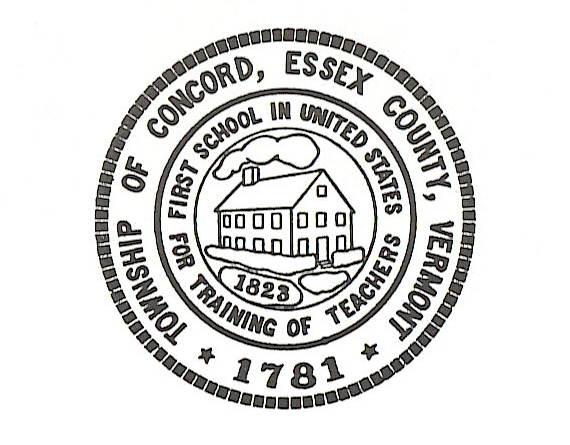 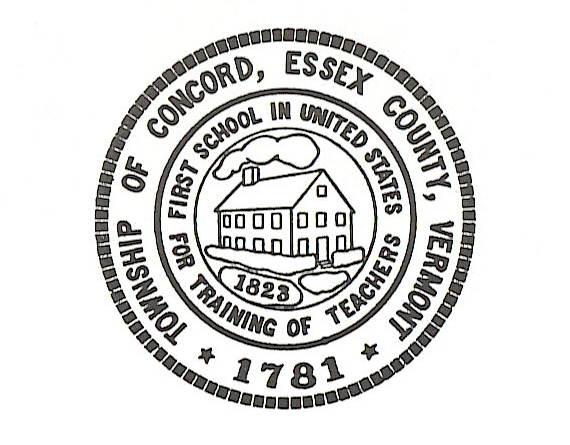 Concord Selectboard Hearing Minutes MinutesTuesday, April 2, 2024 at 5:30pmMunicipal Building Unofficial CopySelectboard                                           Town Clerk                          Citizens                                         Bill Humphrey-Chairman                      Linda Blakslee                       Edward BunnellChris Fournier-Vice-Chairman-Absent                                                Theresa Hovey                  George Morehouse                                 KATV                                                              Denis LaMadeleine                                Justin Monahan       Jason Payeur                                                                                                                                                            Selectboard Admin. Asst.                  Susan LaMadeleine                                                                              Call to Order                                                                                      Bill H. called the Hearing to order at 5:30pm.Approval of AgendaGeorge M. made a motion to approve the Agenda.  Denis L.  2nd. Motion passed 4-0.Citizen’s Concerns-NoneAmendments to BylawsQuestions were asked by the public concerning the amendments.George M. made a motion to accept the Amendments to the Zoning Bylaws as submitted.  Denis L. 2nd.  Motion passed 4-0.Executive Session:  If discussion warrant, and the Board so votes, some items may be held in Executive Session.-NoneAdjournmentDenis L. made a motion to adjourn at 5:40pm.  Jason P. 2nd. Motion passed 4-0.Respectfully submitted,                                              Date: _______________________________________                                   ______________________Bill Humphrey-Chairman                                          Denis LaMadeleine______Absent____________                                   ______________________Chris Fournier-Vice-Chairman                                  Jason Payeur________________________George Morehouse                                                    Posted: April 4, 2024.